DRAFT ADVERTISEMENT IN WEBSITE FOR LEASING OF PREMISES                             Zonal Office, Karnal                                    S.C.O. 244-245, FF & SF,                                 Sector 12, Karnal- 132001. 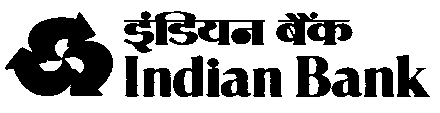 NOTICE INVITING TENDERS FOR LEASING OF OFFICE PREMISESIndian Bank, a Public Sector Bank invites tenders under 2 bid system (Technical & Financial Bid) from owners of office premises willing to offer on lease basis (Ready built/ under construction) in  Jagadhari measuring approx. 1500 sq. ft. carpet area preferably on Ground Floor with  parking facility for a lease period of 15 years for setting up their Branch/office.Tender forms can be obtained from our website www.indianbank.in or our Zonal Office, Karnal and to be submitted in prescribed format to Zonal Office, Karnal (address above). Last date for submission of bids is 01.11.2022 at 4:00 pm and duly filled in tenders are to be submitted in prescribed format to the same address.Tenders are to be submitted in Two cover system consisting of Technical Bid and Financial Bid in two separate sealed covers superscripting “Technical Bid” or “Financial Bid”.The Technical bids should be enclosed with refundable EMD of Rs.5000/- and non-refundable EMD of Rs.250/- by way of DD/BPO favoring Indian Bank on or before 01.11.2022.The Technical Bids will be opened on 01.11.2022 at 4:30pm.Incomplete tenders/Late tenders /tenders not accompanied by requisite EMD/tenders not in the form specified are liable to be rejected.Priority will be given to tenders from Public Sector Undertaking/Govt. Organizations.The Bank reserves the right to reject any or all offers without assigning any reasons whatsoever.Tenders from agents/brokers will not be accepted.                                                    AGM                                          Indian Bank, Zonal Office                                               Premises Dept.                                                 Karnal